June 17, 2024	Request for Quotes (RFQ) # 24-312	2nd Annual ORPTS SymposiumThe New York State Department of Taxation and Finance (the “Department) is seeking a facility in Albany, Schenectady, Saratoga, or Rensselaer County to host the 2nd Annual Office of Real Property Tax Services (“ORPTS”) Symposium (the “Symposium,” “Conference,” or ”Event”). The Conference will take place during one of the two timeframes identified below. Bidders are invited to bid on one timeframe or both timeframes based on its availability. The timeframe in which the Conference will be held will be determined at the Department’s sole discretion.Conference Timeframes:The first option will be from September 17, 2024 through September 19, 2024 (“Block A”). The second option will be from October 8, 2024 through October 10, 2024 (“Block B”). Lots:As the Department has not yet made a final determination of need, Bidders may propose to provide:just the conference room space, food and beverage, and equipment; and/or the conference room space, food and beverage, equipment and the overnight accommodations. Lots will be evaluated separately. Note: The Department has posted the two blocks of dates to canvass availability for the Conference. The Department will only be awarding this RFQ to one Bidder for either Block A OR Block B (not both). Unless otherwise specified, requirements in this RFQ apply to both Block A and Block B.Responses to this Request for Quotes # 24-312 should be received by June 28, 2024 by 2:00 PM ET. You may fax your response to 518-435-8413 or email to BFS.Contracts@tax.ny.gov. All specific requirements and conditions are included on the following pages. If you have any questions, please contact Dan Bifani at 518-530-4484 or email at Daniel.Bifani@tax.ny.gov.Sincerely,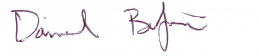 Daniel Bifani
Contract Management SpecialistBureau of Fiscal ServicesNew York State Department of Taxation and Finance
W A Harriman Campus, Building 9, Room 234, Albany NY 12227 www.tax.ny.govAPPENDIX A STANDARD CLAUSES FOR NEW YORK STATE CONTRACTS  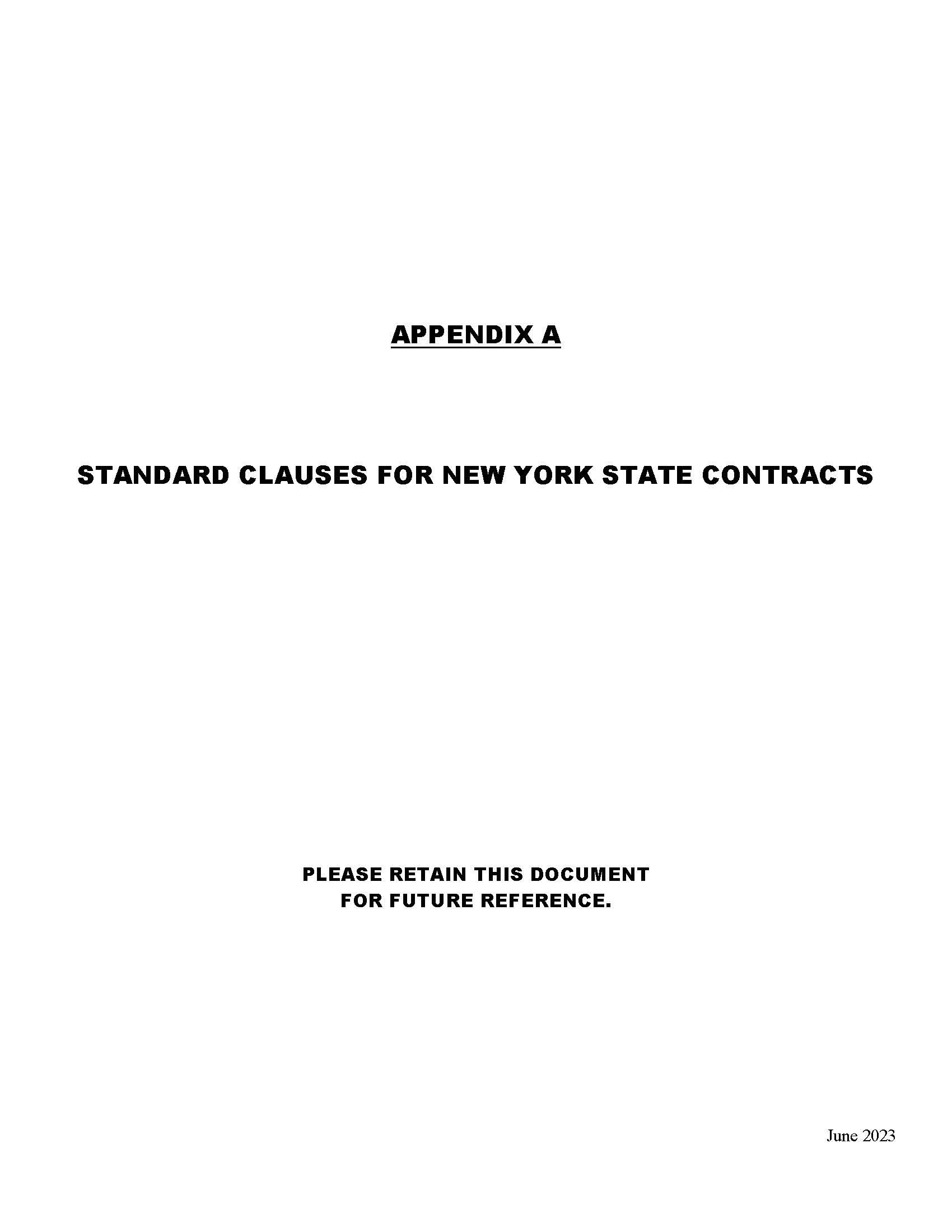 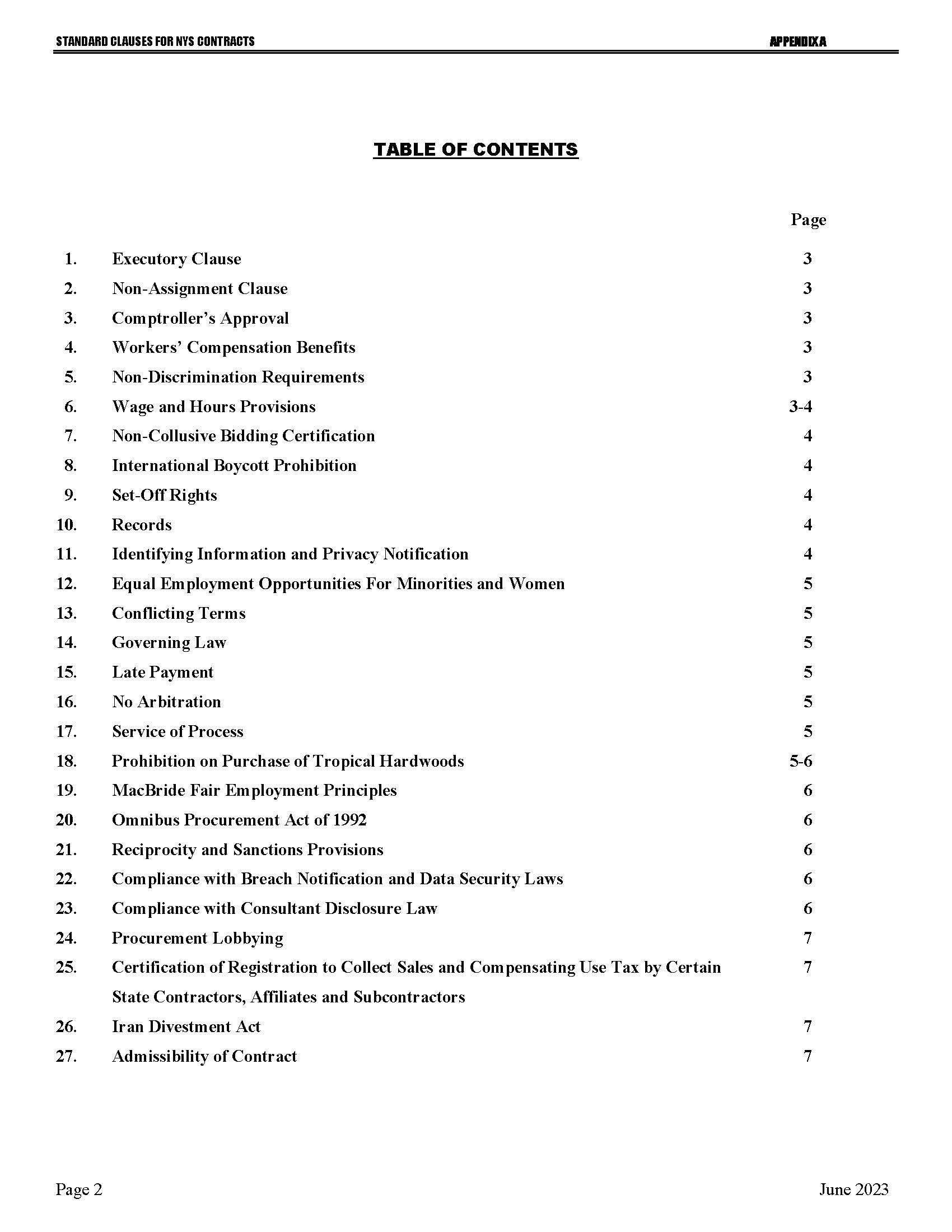 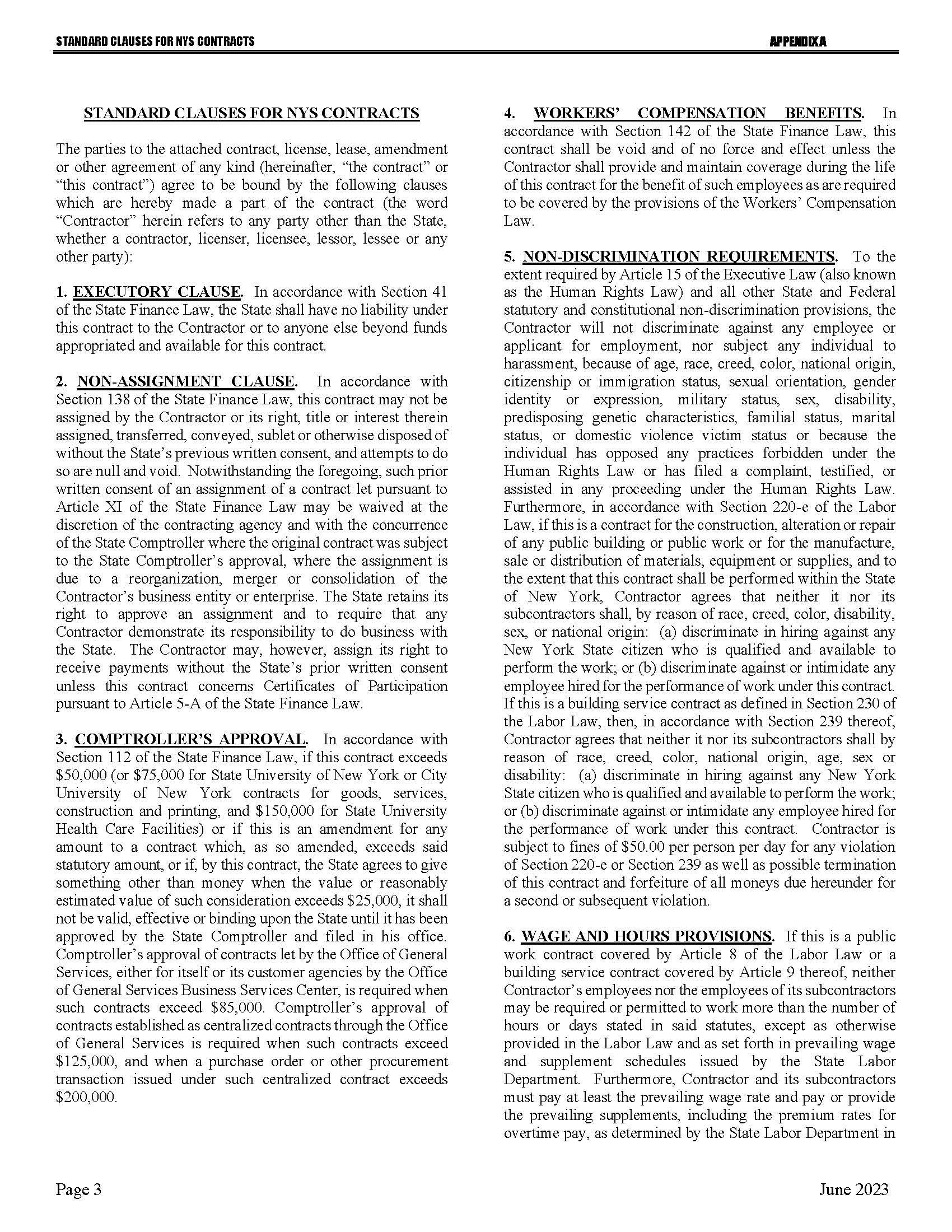 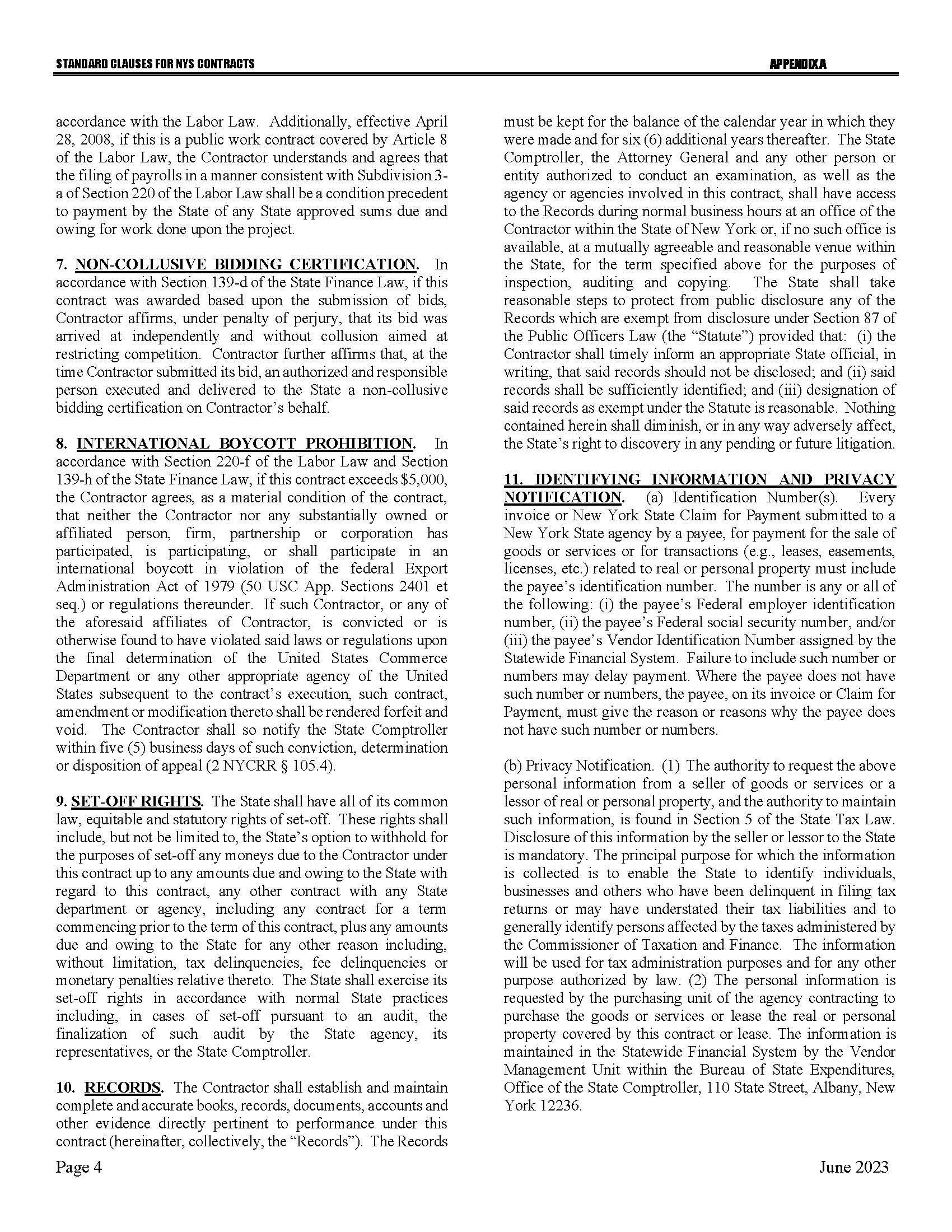 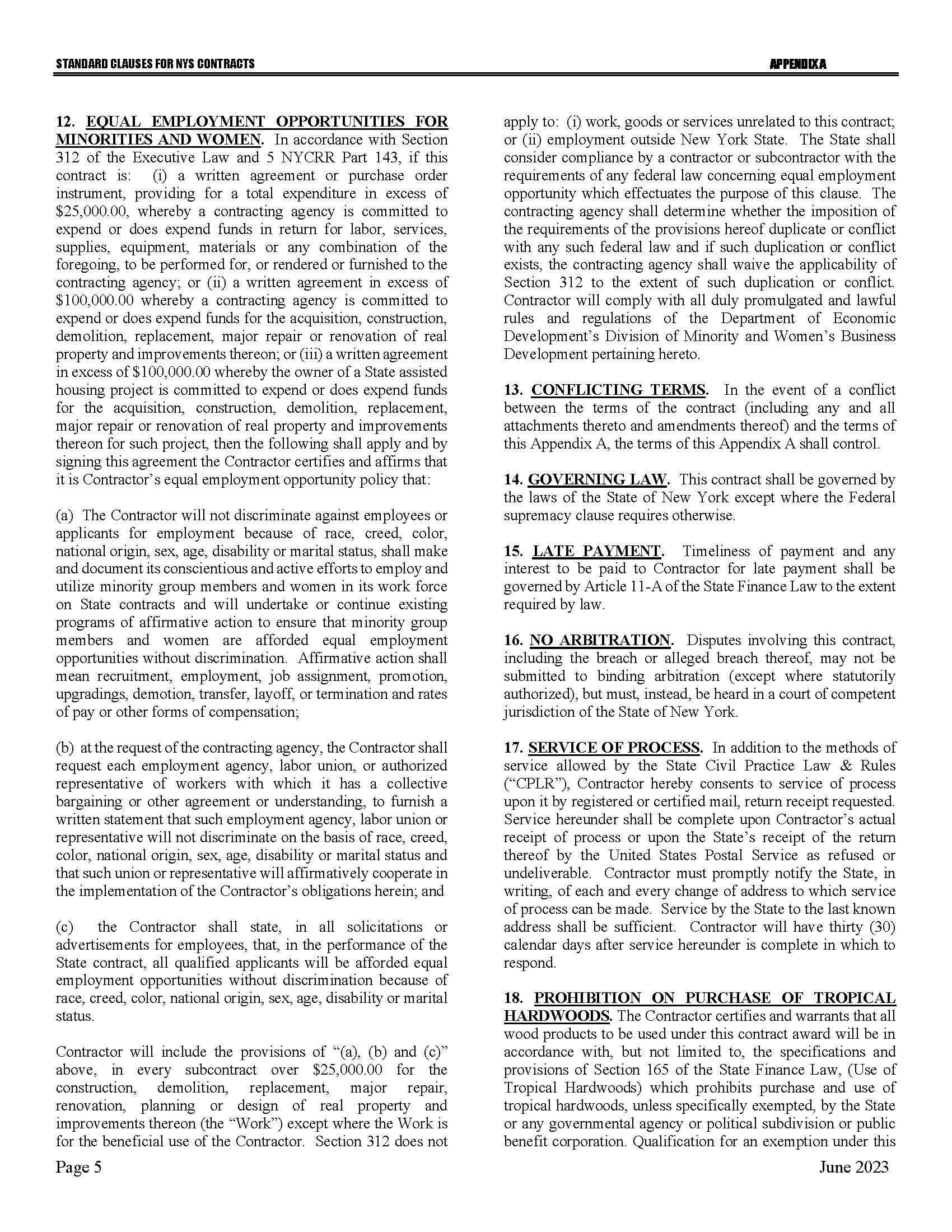 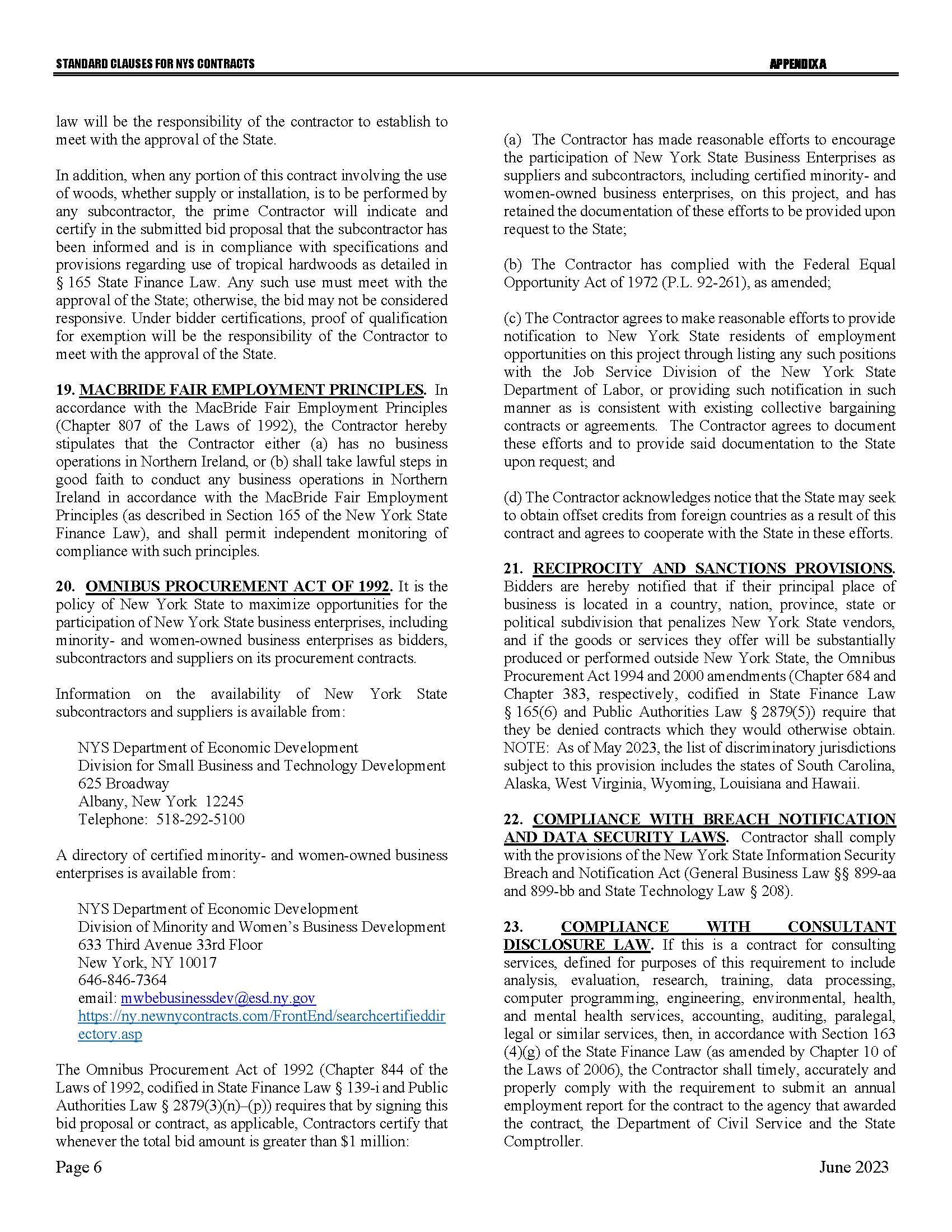 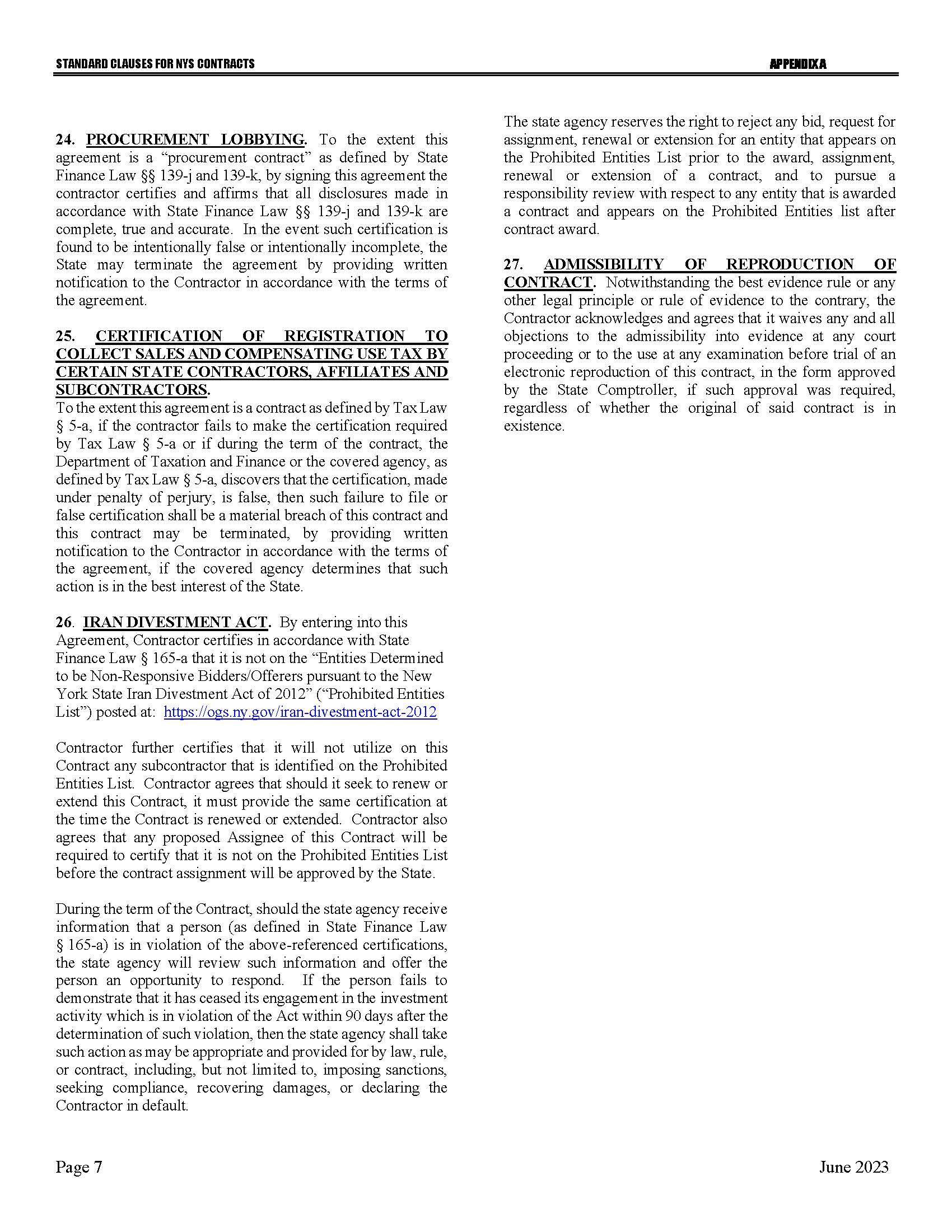 Exhibit 1 – New York State Department of Taxation and Finance Hotel and Lodging RequirementsOvernight Lodging Requirements (if applicable):Facilities must meet the basic needs of comfort and cleanliness. Single occupancy guest rooms are required; each room must be clean and in good repair. Non-smoking rooms are required. Each room must have a private bath; a full, queen, or king bed; and adequate towels and supplies. Air conditioning, heat, running hot and cold water, color TV, and cable must be fully functional in each guest room. Each room must have a direct dial touch tone phone, no service charge for 800 #'s, and modular phone jacks. Parking must be on site, and any parking fees must be included in the daily room rate. Ideally, costs will be below New York State’s per diem; however, costs at the per diem will be considered. B. Food Requirements. The Department wants its employees to be provided with choices of healthy food. Entrees are expected to be fresh and not pre-packaged frozen foods (Frozen vegetables are acceptable). It is preferred that lunch is served in a room separate from the meeting rooms and at times to conform to meeting needs. Lunch must be available for at least a one hour timeframe. Quotes that deviate from this specification will be considered only if the Department determines that the proposed setup does not interfere with or detract from the training sessions being conducted. Such determination shall be made at the sole discretion of the Department. 1. Lunch must be as follows: A sit-down type lunch or buffet style with choice of beverage (should include but not be limited to coffee [regular & decaf], tea [regular & herbal], soda including diet & decaffeinated, and water. - A soup - fresh salad with choice of dressings - 3-4 protein based entrees – must include at least 1 baked or broiled fish and 1 chicken dish (not fried) - 2 types of grains and/or starches (not including French fries) - choice of cooked vegetables 2. Specialty meals such as Kosher, Halal, gluten-free, and vegetarian must be available upon request. C. Gratuity must be included in the price shown on Quote Response form. D. The Department of Taxation & Finance cannot pay deposit fees or cancellation charges. E. Save Harmless Clause The selected vendor agrees and stipulates that it will assume all risks of liability in the performance of services to be provided under this proposal and that it will be solely responsible and liable for damages resulting from all accidents and injuries to person(s) or property. The selected vendor agrees to indemnify, keep and hold harmless the State of New York, its officers and employees for any and all claims for injury or damage to persons or property, arising out of the service to be performed under this proposal, including negligence, active or passive, or wrongful or improper conduct of the selected vendor, its agents or employees. F. Invariable Provisions 1. The vendor will accept Appendix A (Standard Clauses for NYS Contracts), which will be incorporated as part of the contract without revision. 2. All outstanding tax liabilities, if any, against the vendor in favor of the State of New York must be satisfied prior to contract execution or a payment schedule for their speedy satisfaction. G. Please use the attached Quote Response Form for your response. Attachment 1 – Offerer Understanding of, and Compliance with, Procurement Lobbying GuidelinesAttachment 2 – Offerer Disclosure of Prior Non-Responsibility DeterminationsAttachment 3 – Offerer’s Certification of Compliance with State Finance Law 139-k (5)Attachment 4 – Quote Response FormCONFERENCE INFORMATIONCONFERENCE INFORMATIONDATESCONFERENCE LOCATIONThe Conference location must:include parking or vouchers for free parking for all Conference attendeesbe located within thirty-five (35) miles of the Department’s Wade Road location in Latham, NY:299 OLD NISKAYUNA ROADLATHAM, NY 12110NUMBER OF ATTENDEESApproximately 215-220 NUMBER OF ATTENDEES REQUIRING MEALS (AND LODGING FOR LOT 2)1   The Department requires water and coffee accessible for AM and PM Breaks for all Conference attendees.2    Kosher, Halal, gluten-free, and vegetarian meal options are required. Please see the attached New York State Department of Taxation and Finance Hotel and Lodging Requirements (Exhibit 1) for further details.Note: Lodging (if chosen) and meal counts contained in this Request for Quotes are estimated based on expected attendance and subject to change.CONFERENCE ROOM AND BREAKOUT ROOMS Conference Room: One (1) conference room to accommodate approximately 220 individuals;  preferably set-up classroom style if lunch will not be served in this room or banquet style if lunch will be served in this room.Breakout Rooms: This Conference will also require three (3) breakout rooms with a minimum capacity of 72 people in each breakout room. The breakout rooms must have tables set-up and be preferably classroom style  to accommodate at least 72 people. One (1) of the breakout rooms may be the conference room if the conference room is not also where lunch is being served. All breakout rooms must be separate from each other. The Department will require access to the conference room, and breakout rooms at least two (2) hours before Day 1 of the Conference to allow for setup and two (2) hours after Day 3 of the Conference to allow for breakdown of equipment. EQUIPMENTConference Room: Projector & Screen(s), must be visible to all attendeesPodium MicrophoneBreakout Rooms: Projector & Screen(s), must be visible to all attendeesPodium  MicrophoneConference room and breakout room costs must include any cost for the use of the equipment.OTHER FACILITY REQUIREMENTSWi-Fi capabilities for the presenters in the conference room must be available. The Department will need the capability to connect our NYS-issued laptops.The Department will conduct a test of the Wi-Fi capabilities prior to the event. The timing of this test will be mutually agreed upon by the Department and the vendor, however, the test must occur within the three (3) to (5) business days prior to the beginning of the Conference. New York State reserves the right to inspect the site prior to award in order to verify acceptable form, function and utility for the proposed event. LOT 2:OVERNIGHT ROOMSFifty-seven (57) single rooms will be needed across two (2) nights as follows:3 Non-smoking rooms will be required.  Please see the attached New York State Department of Taxation and Finance Hotel and Lodging Requirements (Exhibit 1) for further details.RECEIPT OF QUOTESPlease complete the attached Quote Response Form (Attachment 4) and Procurement Lobbying forms (Attachments 1, 2 and 3) when responding to this request. Gratuity/Services Charges cannot be listed as separate line items on the bid response form. The prices bid for each item (e.g., lunch, overnight rooms, etc.) must be inclusive of all gratuities and/or services charges.Prices as they appear on submitted bids must be guaranteed by the vendor for a minimum of 30 days from the deadline for bid submissions.INVOICINGInvoices and/or Booking Estimates cannot reflect charges in excess of the totals bid on the Quote Response Form unless the additionally incurred costs are mutually agreed upon in writing between the Bidder and an authorized Department representative.Final invoices may only include charges for services and facilities actually utilized.CONTRACT CONDITIONSThis Request for Quotes and the resulting Purchase Order, including Appendix A, Standard Clauses for New York State Contracts (dated June 2023) constitutes the entirety of the Agreement.The Department will not sign any additional agreements for this conference.In the event the Department terminates the conference in whole or in part, payment will be due for all services provided up to the termination date.  The Department will not be subject to any termination or cancellation penalties.DESIGNATED CONTACTSThe Designated Contacts for the RFQ are: Daniel BifaniMatthew BrownellYafei CaoAmber Alexander RESPONSE SUBMISSIONResponses to this Request for Quotes # 24-312 should be received by June 28, 2024 by 2:00 PM ET. You may fax your response to 518-435-8413 or email to BFS.Contracts@tax.ny.gov. If you have any questions, please contact Dan Bifani at 518-530-4484 or email at Daniel.Bifani@tax.ny.gov.New York State Finance Law 139-j(6)(b) requires the DTF seek written affirmation from all Offerers as to the Offerer’s understanding of, and agreement to comply with, the DTF procedures relating to permissible contacts during a Government Procurement pursuant to subdivision three of this section.New York State Finance Law 139-j(6)(b) requires the DTF seek written affirmation from all Offerers as to the Offerer’s understanding of, and agreement to comply with, the DTF procedures relating to permissible contacts during a Government Procurement pursuant to subdivision three of this section.New York State Finance Law 139-j(6)(b) requires the DTF seek written affirmation from all Offerers as to the Offerer’s understanding of, and agreement to comply with, the DTF procedures relating to permissible contacts during a Government Procurement pursuant to subdivision three of this section.Procurement Description, Contract or Bid Number:Procurement Description, Contract or Bid Number:RFQ 24-312, 2nd Annual ORPTS Symposium Offerer Name: Offerer Address:Telephone Number:Email Address:Offerer affirms it has read, understands and agrees to comply with the guidelines of the New York State Department of Taxation and Finance relative to permissible contacts as required by the State Finance Law 139-j(3) and 139-j(6)(b).Offerer affirms it has read, understands and agrees to comply with the guidelines of the New York State Department of Taxation and Finance relative to permissible contacts as required by the State Finance Law 139-j(3) and 139-j(6)(b).Offerer affirms it has read, understands and agrees to comply with the guidelines of the New York State Department of Taxation and Finance relative to permissible contacts as required by the State Finance Law 139-j(3) and 139-j(6)(b).By (signature):Name (please print):   Title (please print):    Date:New York State Finance Law §139-k(2) obligates a Governmental Entity to obtain specific information regarding prior non-responsibility determinations with respect to State Finance Law §139-j.  This information must be collected in addition to the information that is separately obtained pursuant to State Finance Law §163(9).  In accordance with State Finance Law §139-k, an Offerer must be asked to disclose whether there has been a finding of non-responsibility made within the previous four years by any Governmental Entity due to:  (a) a violation of State Finance Law §139-j or (b) the intentional provision of false or incomplete information to a Governmental Entity.  The terms “Offerer” and “Governmental Entity” are defined in State Finance Law § 139-k(1).  State Finance Law §139-j sets forth detailed requirements about the restrictions on Contacts during the procurement process.  A violation of State Finance Law §139-j includes, but is not limited to, an impermissible Contact during the restricted period (for example, contacting a person or entity other than the designated contact person, when such contact does not fall within one of the exemptions).As part of its responsibility determination, State Finance Law §139-k(3) mandates consideration of whether an Offerer fails to timely disclose accurate or complete information regarding the above non-responsibility determination.   In accordance with law, no Procurement Contract shall be awarded to any Offerer that fails to timely disclose accurate or complete information under this section, unless a finding is made  that the award of the Procurement Contract to the Offerer is necessary to protect public property or public health safety, and that the Offerer is the only source capable of supplying the required Article of Procurement within the necessary timeframe.  See State Finance Law §§139-j (10)(b) and 139-k(3). A Governmental Entity must include a disclosure request regarding prior non-responsibility determinations in accordance with State Finance Law §139-k in its solicitation of proposals or bid documents or specifications or contract documents, as applicable, for Procurement Contracts. The attached form is to be completed and submitted by the individual or entity seeking to enter into a Procurement Contract.  It shall be submitted to the Governmental Entity conducting the Governmental Procurement.Offerer Disclosure of Prior Non-Responsibility DeterminationsOfferer Disclosure of Prior Non-Responsibility DeterminationsOfferer Disclosure of Prior Non-Responsibility DeterminationsOfferer Disclosure of Prior Non-Responsibility DeterminationsOfferer Disclosure of Prior Non-Responsibility DeterminationsOfferer Disclosure of Prior Non-Responsibility DeterminationsOfferer Disclosure of Prior Non-Responsibility DeterminationsOfferer Disclosure of Prior Non-Responsibility DeterminationsOfferer Disclosure of Prior Non-Responsibility DeterminationsOfferer Disclosure of Prior Non-Responsibility DeterminationsProcurement Description, Contract or Bid Number:  Procurement Description, Contract or Bid Number:  Procurement Description, Contract or Bid Number:  Procurement Description, Contract or Bid Number:  Procurement Description, Contract or Bid Number:  Procurement Description, Contract or Bid Number:  RFQ 24-312, 2nd Annual ORPTS SymposiumRFQ 24-312, 2nd Annual ORPTS SymposiumRFQ 24-312, 2nd Annual ORPTS SymposiumRFQ 24-312, 2nd Annual ORPTS SymposiumOfferer Name: Offerer Address:Offerer Address:Phone Number:Email:Name and Title of Person Submitting This Form:Name and Title of Person Submitting This Form:Name and Title of Person Submitting This Form:Name and Title of Person Submitting This Form:Name and Title of Person Submitting This Form:Name and Title of Person Submitting This Form:Name and Title of Person Submitting This Form:Name and Title of Person Submitting This Form:Has any New York State agency or authority made a finding of non-responsibility regarding the Offerer in the last four years? Has any New York State agency or authority made a finding of non-responsibility regarding the Offerer in the last four years? Has any New York State agency or authority made a finding of non-responsibility regarding the Offerer in the last four years? Has any New York State agency or authority made a finding of non-responsibility regarding the Offerer in the last four years? Has any New York State agency or authority made a finding of non-responsibility regarding the Offerer in the last four years? Has any New York State agency or authority made a finding of non-responsibility regarding the Offerer in the last four years? Has any New York State agency or authority made a finding of non-responsibility regarding the Offerer in the last four years? Has any New York State agency or authority made a finding of non-responsibility regarding the Offerer in the last four years? Has any New York State agency or authority made a finding of non-responsibility regarding the Offerer in the last four years? Has any New York State agency or authority made a finding of non-responsibility regarding the Offerer in the last four years? NoNoNoNoYesYesIf yes, please answer the following questions:If yes, please answer the following questions:If yes, please answer the following questions:If yes, please answer the following questions:If yes, please answer the following questions:If yes, please answer the following questions:If yes, please answer the following questions:If yes, please answer the following questions:If yes, please answer the following questions:If yes, please answer the following questions:Was the basis for the finding of the Offerer’s non-responsibility due to a violation of State Finance Law 139-j? Was the basis for the finding of the Offerer’s non-responsibility due to a violation of State Finance Law 139-j? Was the basis for the finding of the Offerer’s non-responsibility due to a violation of State Finance Law 139-j? Was the basis for the finding of the Offerer’s non-responsibility due to a violation of State Finance Law 139-j? Was the basis for the finding of the Offerer’s non-responsibility due to a violation of State Finance Law 139-j? Was the basis for the finding of the Offerer’s non-responsibility due to a violation of State Finance Law 139-j? Was the basis for the finding of the Offerer’s non-responsibility due to a violation of State Finance Law 139-j? Was the basis for the finding of the Offerer’s non-responsibility due to a violation of State Finance Law 139-j? Was the basis for the finding of the Offerer’s non-responsibility due to a violation of State Finance Law 139-j? Was the basis for the finding of the Offerer’s non-responsibility due to a violation of State Finance Law 139-j? NoNoNoNoYesYesWas the basis for the finding of the Offerer’s non-responsibility due to the intentional provision of false or incomplete information to a Governmental Entity?Was the basis for the finding of the Offerer’s non-responsibility due to the intentional provision of false or incomplete information to a Governmental Entity?Was the basis for the finding of the Offerer’s non-responsibility due to the intentional provision of false or incomplete information to a Governmental Entity?Was the basis for the finding of the Offerer’s non-responsibility due to the intentional provision of false or incomplete information to a Governmental Entity?Was the basis for the finding of the Offerer’s non-responsibility due to the intentional provision of false or incomplete information to a Governmental Entity?Was the basis for the finding of the Offerer’s non-responsibility due to the intentional provision of false or incomplete information to a Governmental Entity?Was the basis for the finding of the Offerer’s non-responsibility due to the intentional provision of false or incomplete information to a Governmental Entity?Was the basis for the finding of the Offerer’s non-responsibility due to the intentional provision of false or incomplete information to a Governmental Entity?Was the basis for the finding of the Offerer’s non-responsibility due to the intentional provision of false or incomplete information to a Governmental Entity?Was the basis for the finding of the Offerer’s non-responsibility due to the intentional provision of false or incomplete information to a Governmental Entity?NoNoNoNoYesYesIf you responded “Yes” to Questions 1, 2 or 3, please provide details regarding the finding of non-responsibility below:If you responded “Yes” to Questions 1, 2 or 3, please provide details regarding the finding of non-responsibility below:If you responded “Yes” to Questions 1, 2 or 3, please provide details regarding the finding of non-responsibility below:If you responded “Yes” to Questions 1, 2 or 3, please provide details regarding the finding of non-responsibility below:If you responded “Yes” to Questions 1, 2 or 3, please provide details regarding the finding of non-responsibility below:If you responded “Yes” to Questions 1, 2 or 3, please provide details regarding the finding of non-responsibility below:If you responded “Yes” to Questions 1, 2 or 3, please provide details regarding the finding of non-responsibility below:If you responded “Yes” to Questions 1, 2 or 3, please provide details regarding the finding of non-responsibility below:If you responded “Yes” to Questions 1, 2 or 3, please provide details regarding the finding of non-responsibility below:If you responded “Yes” to Questions 1, 2 or 3, please provide details regarding the finding of non-responsibility below:Government Entity:   Government Entity:   Government Entity:   Government Entity:   Date of Finding of Non-Responsibility:Date of Finding of Non-Responsibility:Date of Finding of Non-Responsibility:Date of Finding of Non-Responsibility:Date of Finding of Non-Responsibility:Date of Finding of Non-Responsibility:Date of Finding of Non-Responsibility:Date of Finding of Non-Responsibility:Facts Underlying Finding of Non-Responsibility (Add additional pages as necessary):Facts Underlying Finding of Non-Responsibility (Add additional pages as necessary):Facts Underlying Finding of Non-Responsibility (Add additional pages as necessary):Facts Underlying Finding of Non-Responsibility (Add additional pages as necessary):Facts Underlying Finding of Non-Responsibility (Add additional pages as necessary):Facts Underlying Finding of Non-Responsibility (Add additional pages as necessary):Facts Underlying Finding of Non-Responsibility (Add additional pages as necessary):Facts Underlying Finding of Non-Responsibility (Add additional pages as necessary):Facts Underlying Finding of Non-Responsibility (Add additional pages as necessary):Has any New York State agency or authority terminated a Procurement Contract with the Offerer due to the intentional provision of false or incomplete information? Has any New York State agency or authority terminated a Procurement Contract with the Offerer due to the intentional provision of false or incomplete information? Has any New York State agency or authority terminated a Procurement Contract with the Offerer due to the intentional provision of false or incomplete information? Has any New York State agency or authority terminated a Procurement Contract with the Offerer due to the intentional provision of false or incomplete information? Has any New York State agency or authority terminated a Procurement Contract with the Offerer due to the intentional provision of false or incomplete information? Has any New York State agency or authority terminated a Procurement Contract with the Offerer due to the intentional provision of false or incomplete information? Has any New York State agency or authority terminated a Procurement Contract with the Offerer due to the intentional provision of false or incomplete information? Has any New York State agency or authority terminated a Procurement Contract with the Offerer due to the intentional provision of false or incomplete information? Has any New York State agency or authority terminated a Procurement Contract with the Offerer due to the intentional provision of false or incomplete information? Has any New York State agency or authority terminated a Procurement Contract with the Offerer due to the intentional provision of false or incomplete information? NoNoNoYesYesYesIf you responded “Yes” to the above question, please provide details regarding the termination below: If you responded “Yes” to the above question, please provide details regarding the termination below: If you responded “Yes” to the above question, please provide details regarding the termination below: If you responded “Yes” to the above question, please provide details regarding the termination below: If you responded “Yes” to the above question, please provide details regarding the termination below: If you responded “Yes” to the above question, please provide details regarding the termination below: If you responded “Yes” to the above question, please provide details regarding the termination below: If you responded “Yes” to the above question, please provide details regarding the termination below: If you responded “Yes” to the above question, please provide details regarding the termination below: If you responded “Yes” to the above question, please provide details regarding the termination below: Government Entity:  Government Entity:  Government Entity:  Government Entity:  Date of Finding of Non-Responsibility:Date of Finding of Non-Responsibility:Date of Finding of Non-Responsibility:Date of Finding of Non-Responsibility:Date of Finding of Non-Responsibility:Date of Finding of Non-Responsibility:Date of Finding of Non-Responsibility:Date of Finding of Non-Responsibility:Facts Underlying Finding of Non-Responsibility(Add additional pages as necessary):Facts Underlying Finding of Non-Responsibility(Add additional pages as necessary):Facts Underlying Finding of Non-Responsibility(Add additional pages as necessary):Facts Underlying Finding of Non-Responsibility(Add additional pages as necessary):Facts Underlying Finding of Non-Responsibility(Add additional pages as necessary):Facts Underlying Finding of Non-Responsibility(Add additional pages as necessary):Facts Underlying Finding of Non-Responsibility(Add additional pages as necessary):Facts Underlying Finding of Non-Responsibility(Add additional pages as necessary):Facts Underlying Finding of Non-Responsibility(Add additional pages as necessary):Offerer certifies that all information provided to the DTF with respect to State Finance Law 139-k is complete, true and accurate.Offerer certifies that all information provided to the DTF with respect to State Finance Law 139-k is complete, true and accurate.By (signature):Name (please print):Date:New York State Finance Law 139-k(5) requires that every Procurement Contract award subject to the provisions of State Finance Law 139-k or 139-j shall contain a certification by the Offerer that all information provided to the procuring Government Entity with respect to State Finance Law 139-k is complete, true and accurate.Offerer CertificationOfferer CertificationOfferer CertificationI certify that all information provided to the DTF with respect to State Finance Law 139-k is complete, true and accurate.I certify that all information provided to the DTF with respect to State Finance Law 139-k is complete, true and accurate.I certify that all information provided to the DTF with respect to State Finance Law 139-k is complete, true and accurate.By (signature):By (signature):Date: Procurement Description, Contact or Bid Number:Procurement Description, Contact or Bid Number:Procurement Description, Contact or Bid Number:RFQ 24-312, 2nd Annual ORPTS SymposiumName (please print): Name (please print): Title:Offerer Name: Offerer Name: Offerer Address: Offerer Address: Offerer Address: Offerer Address: Telephone Number: Telephone Number: Email Address:Email Address:Vendor NameVendor NameVendor NameVendor NameVendor NameVendor NameVendor NameVendor NameVendor NameVendor NameVendor Phone NumberVendor Phone NumberVendor Phone NumberVendor Phone NumberVendor Phone NumberVendor Phone NumberVendor Phone NumberVendor Phone NumberVendor Phone NumberVendor Phone NumberEmail AddressEmail AddressEmail AddressEmail AddressEmail AddressEmail AddressEmail AddressEmail AddressEmail AddressEmail AddressFAX #FAX #FAX #FAX #FAX #FAX #FAX #FAX #FAX #FAX #Street Address of event facilityStreet Address of event facilityStreet Address of event facilityStreet Address of event facilityStreet Address of event facilityStreet Address of event facilityStreet Address of event facilityStreet Address of event facilityStreet Address of event facilityStreet Address of event facilityContact Name/TitleContact Name/TitleContact Name/TitleContact Name/TitleContact Name/TitleContact Name/TitleContact Name/TitleContact Name/TitleContact Name/TitleContact Name/TitleCity, State, ZipCity, State, ZipCity, State, ZipCity, State, ZipCity, State, ZipCity, State, ZipCity, State, ZipCity, State, ZipCity, State, ZipCity, State, ZipFederal ID#Federal ID#Federal ID#Federal ID#Federal ID#Federal ID#Federal ID#Federal ID#Federal ID#Federal ID#1. Identify which timeframe this quote is forNote: If providing quotes for both timeframes and there is a difference in cost, please duplicate this form and submit separately. 1. Identify which timeframe this quote is forNote: If providing quotes for both timeframes and there is a difference in cost, please duplicate this form and submit separately. 1. Identify which timeframe this quote is forNote: If providing quotes for both timeframes and there is a difference in cost, please duplicate this form and submit separately. 1. Identify which timeframe this quote is forNote: If providing quotes for both timeframes and there is a difference in cost, please duplicate this form and submit separately. 1. Identify which timeframe this quote is forNote: If providing quotes for both timeframes and there is a difference in cost, please duplicate this form and submit separately. 1. Identify which timeframe this quote is forNote: If providing quotes for both timeframes and there is a difference in cost, please duplicate this form and submit separately. 1. Identify which timeframe this quote is forNote: If providing quotes for both timeframes and there is a difference in cost, please duplicate this form and submit separately. 1. Identify which timeframe this quote is forNote: If providing quotes for both timeframes and there is a difference in cost, please duplicate this form and submit separately. 1. Identify which timeframe this quote is forNote: If providing quotes for both timeframes and there is a difference in cost, please duplicate this form and submit separately. 1. Identify which timeframe this quote is forNote: If providing quotes for both timeframes and there is a difference in cost, please duplicate this form and submit separately. 1. Identify which timeframe this quote is forNote: If providing quotes for both timeframes and there is a difference in cost, please duplicate this form and submit separately. 1. Identify which timeframe this quote is forNote: If providing quotes for both timeframes and there is a difference in cost, please duplicate this form and submit separately. 1. Identify which timeframe this quote is forNote: If providing quotes for both timeframes and there is a difference in cost, please duplicate this form and submit separately. 1. Identify which timeframe this quote is forNote: If providing quotes for both timeframes and there is a difference in cost, please duplicate this form and submit separately. 1. Identify which timeframe this quote is forNote: If providing quotes for both timeframes and there is a difference in cost, please duplicate this form and submit separately. 1. Identify which timeframe this quote is forNote: If providing quotes for both timeframes and there is a difference in cost, please duplicate this form and submit separately. 1. Identify which timeframe this quote is forNote: If providing quotes for both timeframes and there is a difference in cost, please duplicate this form and submit separately. 1. Identify which timeframe this quote is forNote: If providing quotes for both timeframes and there is a difference in cost, please duplicate this form and submit separately. 1. Identify which timeframe this quote is forNote: If providing quotes for both timeframes and there is a difference in cost, please duplicate this form and submit separately. 1. Identify which timeframe this quote is forNote: If providing quotes for both timeframes and there is a difference in cost, please duplicate this form and submit separately. 1. Identify which timeframe this quote is forNote: If providing quotes for both timeframes and there is a difference in cost, please duplicate this form and submit separately. This Quote Response Form is for:  This Quote Response Form is for:  This Quote Response Form is for:  This Quote Response Form is for:  This Quote Response Form is for:  This Quote Response Form is for:  This Quote Response Form is for:  This Quote Response Form is for:  This Quote Response Form is for:    Block A: September 17, 2024 to September 19, 2024  Block A: September 17, 2024 to September 19, 2024  Block A: September 17, 2024 to September 19, 2024  Block A: September 17, 2024 to September 19, 2024  Block A: September 17, 2024 to September 19, 2024  Block A: September 17, 2024 to September 19, 2024  Block A: September 17, 2024 to September 19, 2024  Block A: September 17, 2024 to September 19, 2024  Block A: September 17, 2024 to September 19, 2024  Block A: September 17, 2024 to September 19, 2024  Block A: September 17, 2024 to September 19, 2024  Block A: September 17, 2024 to September 19, 2024  Block B: October 8, 2024 to October 10, 2024  Block B: October 8, 2024 to October 10, 2024  Block B: October 8, 2024 to October 10, 2024  Block B: October 8, 2024 to October 10, 2024  Block B: October 8, 2024 to October 10, 2024  Block B: October 8, 2024 to October 10, 2024  Block B: October 8, 2024 to October 10, 2024  Block B: October 8, 2024 to October 10, 2024  Block B: October 8, 2024 to October 10, 2024  Block B: October 8, 2024 to October 10, 2024  Block B: October 8, 2024 to October 10, 2024  Block B: October 8, 2024 to October 10, 20242. Cost of the Conference Room and Breakout Rooms Note: Conference room and breakout room costs must include any cost for the use of the equipment.2. Cost of the Conference Room and Breakout Rooms Note: Conference room and breakout room costs must include any cost for the use of the equipment.2. Cost of the Conference Room and Breakout Rooms Note: Conference room and breakout room costs must include any cost for the use of the equipment.2. Cost of the Conference Room and Breakout Rooms Note: Conference room and breakout room costs must include any cost for the use of the equipment.2. Cost of the Conference Room and Breakout Rooms Note: Conference room and breakout room costs must include any cost for the use of the equipment.2. Cost of the Conference Room and Breakout Rooms Note: Conference room and breakout room costs must include any cost for the use of the equipment.2. Cost of the Conference Room and Breakout Rooms Note: Conference room and breakout room costs must include any cost for the use of the equipment.2. Cost of the Conference Room and Breakout Rooms Note: Conference room and breakout room costs must include any cost for the use of the equipment.2. Cost of the Conference Room and Breakout Rooms Note: Conference room and breakout room costs must include any cost for the use of the equipment.2. Cost of the Conference Room and Breakout Rooms Note: Conference room and breakout room costs must include any cost for the use of the equipment.2. Cost of the Conference Room and Breakout Rooms Note: Conference room and breakout room costs must include any cost for the use of the equipment.2. Cost of the Conference Room and Breakout Rooms Note: Conference room and breakout room costs must include any cost for the use of the equipment.2. Cost of the Conference Room and Breakout Rooms Note: Conference room and breakout room costs must include any cost for the use of the equipment.2. Cost of the Conference Room and Breakout Rooms Note: Conference room and breakout room costs must include any cost for the use of the equipment.2. Cost of the Conference Room and Breakout Rooms Note: Conference room and breakout room costs must include any cost for the use of the equipment.2. Cost of the Conference Room and Breakout Rooms Note: Conference room and breakout room costs must include any cost for the use of the equipment.2. Cost of the Conference Room and Breakout Rooms Note: Conference room and breakout room costs must include any cost for the use of the equipment.2. Cost of the Conference Room and Breakout Rooms Note: Conference room and breakout room costs must include any cost for the use of the equipment.2. Cost of the Conference Room and Breakout Rooms Note: Conference room and breakout room costs must include any cost for the use of the equipment.2. Cost of the Conference Room and Breakout Rooms Note: Conference room and breakout room costs must include any cost for the use of the equipment.2. Cost of the Conference Room and Breakout Rooms Note: Conference room and breakout room costs must include any cost for the use of the equipment.A. Conference RoomA. Conference RoomA. Conference RoomA. Conference RoomA. Conference RoomDuration:Duration:Duration:Duration:Duration:2 Half Days & 1 Full Day2 Half Days & 1 Full Day2 Half Days & 1 Full Day2 Half Days & 1 Full Day2 Half Days & 1 Full DayCapacity:Capacity:220220Cost:Cost:Cost:$      B. Breakout Room #1B. Breakout Room #1B. Breakout Room #1B. Breakout Room #1B. Breakout Room #1Duration:Duration:Duration:Duration:Duration:2 Half Days & 1 Full Day2 Half Days & 1 Full Day2 Half Days & 1 Full Day2 Half Days & 1 Full Day2 Half Days & 1 Full DayCapacity:Capacity:7272Cost:Cost:Cost:$      C. Breakout Room #2C. Breakout Room #2C. Breakout Room #2C. Breakout Room #2C. Breakout Room #2Duration:Duration:Duration:Duration:Duration:2 Half Days & 1 Full Day2 Half Days & 1 Full Day2 Half Days & 1 Full Day2 Half Days & 1 Full Day2 Half Days & 1 Full DayCapacity:Capacity:7272Cost:Cost:Cost:$      D. Breakout Room #3The cost for Breakout Room #3 should only be provided if the Conference Room in A above will not be used as Breakout Room #3.D. Breakout Room #3The cost for Breakout Room #3 should only be provided if the Conference Room in A above will not be used as Breakout Room #3.D. Breakout Room #3The cost for Breakout Room #3 should only be provided if the Conference Room in A above will not be used as Breakout Room #3.D. Breakout Room #3The cost for Breakout Room #3 should only be provided if the Conference Room in A above will not be used as Breakout Room #3.D. Breakout Room #3The cost for Breakout Room #3 should only be provided if the Conference Room in A above will not be used as Breakout Room #3.D. Breakout Room #3The cost for Breakout Room #3 should only be provided if the Conference Room in A above will not be used as Breakout Room #3.D. Breakout Room #3The cost for Breakout Room #3 should only be provided if the Conference Room in A above will not be used as Breakout Room #3.D. Breakout Room #3The cost for Breakout Room #3 should only be provided if the Conference Room in A above will not be used as Breakout Room #3.D. Breakout Room #3The cost for Breakout Room #3 should only be provided if the Conference Room in A above will not be used as Breakout Room #3.D. Breakout Room #3The cost for Breakout Room #3 should only be provided if the Conference Room in A above will not be used as Breakout Room #3.D. Breakout Room #3The cost for Breakout Room #3 should only be provided if the Conference Room in A above will not be used as Breakout Room #3.D. Breakout Room #3The cost for Breakout Room #3 should only be provided if the Conference Room in A above will not be used as Breakout Room #3.D. Breakout Room #3The cost for Breakout Room #3 should only be provided if the Conference Room in A above will not be used as Breakout Room #3.D. Breakout Room #3The cost for Breakout Room #3 should only be provided if the Conference Room in A above will not be used as Breakout Room #3.D. Breakout Room #3The cost for Breakout Room #3 should only be provided if the Conference Room in A above will not be used as Breakout Room #3.D. Breakout Room #3The cost for Breakout Room #3 should only be provided if the Conference Room in A above will not be used as Breakout Room #3.D. Breakout Room #3The cost for Breakout Room #3 should only be provided if the Conference Room in A above will not be used as Breakout Room #3.D. Breakout Room #3The cost for Breakout Room #3 should only be provided if the Conference Room in A above will not be used as Breakout Room #3.Duration:Duration:Duration:Duration:Duration:2 Half Days & 1 Full Day2 Half Days & 1 Full Day2 Half Days & 1 Full Day2 Half Days & 1 Full Day2 Half Days & 1 Full DayCapacity:Capacity:7272Cost (if applicable):Cost (if applicable):Cost (if applicable):$      ORORORThe Conference Room will be used as Breakout Room #3 and no additional cost is necessary:The Conference Room will be used as Breakout Room #3 and no additional cost is necessary:The Conference Room will be used as Breakout Room #3 and no additional cost is necessary:The Conference Room will be used as Breakout Room #3 and no additional cost is necessary:The Conference Room will be used as Breakout Room #3 and no additional cost is necessary:The Conference Room will be used as Breakout Room #3 and no additional cost is necessary:The Conference Room will be used as Breakout Room #3 and no additional cost is necessary:The Conference Room will be used as Breakout Room #3 and no additional cost is necessary:The Conference Room will be used as Breakout Room #3 and no additional cost is necessary:The Conference Room will be used as Breakout Room #3 and no additional cost is necessary:The Conference Room will be used as Breakout Room #3 and no additional cost is necessary:The Conference Room will be used as Breakout Room #3 and no additional cost is necessary:The Conference Room will be used as Breakout Room #3 and no additional cost is necessary:The Conference Room will be used as Breakout Room #3 and no additional cost is necessary:The Conference Room will be used as Breakout Room #3 and no additional cost is necessary:The Conference Room will be used as Breakout Room #3 and no additional cost is necessary:The Conference Room will be used as Breakout Room #3 and no additional cost is necessary:3. Cost for Lunches, AM Break, and PM Break3. Cost for Lunches, AM Break, and PM Break3. Cost for Lunches, AM Break, and PM Break3. Cost for Lunches, AM Break, and PM Break3. Cost for Lunches, AM Break, and PM Break3. Cost for Lunches, AM Break, and PM Break3. Cost for Lunches, AM Break, and PM Break3. Cost for Lunches, AM Break, and PM Break3. Cost for Lunches, AM Break, and PM Break3. Cost for Lunches, AM Break, and PM Break3. Cost for Lunches, AM Break, and PM Break3. Cost for Lunches, AM Break, and PM Break3. Cost for Lunches, AM Break, and PM Break3. Cost for Lunches, AM Break, and PM Break3. Cost for Lunches, AM Break, and PM Break3. Cost for Lunches, AM Break, and PM Break3. Cost for Lunches, AM Break, and PM Break3. Cost for Lunches, AM Break, and PM Break3. Cost for Lunches, AM Break, and PM Break3. Cost for Lunches, AM Break, and PM Break3. Cost for Lunches, AM Break, and PM BreakA. Lunch (Day 2 Only)A. Lunch (Day 2 Only)A. Lunch (Day 2 Only)A. Lunch (Day 2 Only)A. Lunch (Day 2 Only)Quantity:Quantity:Quantity:Quantity:215Cost Per Attendee:Cost Per Attendee:Cost Per Attendee:Cost Per Attendee:$      $      Total Cost: Total Cost: Total Cost: $      B. AM Break  (Day 2 Only)B. AM Break  (Day 2 Only)B. AM Break  (Day 2 Only)B. AM Break  (Day 2 Only)B. AM Break  (Day 2 Only)Quantity:Quantity:Quantity:Quantity:215Cost Per Attendee:Cost Per Attendee:Cost Per Attendee:Cost Per Attendee:$      $      Total Cost: Total Cost: Total Cost: $      C. PM Break (Day 2 Only)C. PM Break (Day 2 Only)C. PM Break (Day 2 Only)C. PM Break (Day 2 Only)C. PM Break (Day 2 Only)Quantity:Quantity:Quantity:Quantity:215Cost Per Attendee:Cost Per Attendee:Cost Per Attendee:Cost Per Attendee:$      $      Total Cost: Total Cost: Total Cost: $      4. Optional Overnight Hotel Accommodations Note: If the cost of the conference space and meals is different because of the inclusion of overnight hotel accommodations, Bidders should duplicate this form and submit one form for just conference space and meals and one form for conference space, meals and overnight hotel accommodations.4. Optional Overnight Hotel Accommodations Note: If the cost of the conference space and meals is different because of the inclusion of overnight hotel accommodations, Bidders should duplicate this form and submit one form for just conference space and meals and one form for conference space, meals and overnight hotel accommodations.4. Optional Overnight Hotel Accommodations Note: If the cost of the conference space and meals is different because of the inclusion of overnight hotel accommodations, Bidders should duplicate this form and submit one form for just conference space and meals and one form for conference space, meals and overnight hotel accommodations.4. Optional Overnight Hotel Accommodations Note: If the cost of the conference space and meals is different because of the inclusion of overnight hotel accommodations, Bidders should duplicate this form and submit one form for just conference space and meals and one form for conference space, meals and overnight hotel accommodations.4. Optional Overnight Hotel Accommodations Note: If the cost of the conference space and meals is different because of the inclusion of overnight hotel accommodations, Bidders should duplicate this form and submit one form for just conference space and meals and one form for conference space, meals and overnight hotel accommodations.4. Optional Overnight Hotel Accommodations Note: If the cost of the conference space and meals is different because of the inclusion of overnight hotel accommodations, Bidders should duplicate this form and submit one form for just conference space and meals and one form for conference space, meals and overnight hotel accommodations.4. Optional Overnight Hotel Accommodations Note: If the cost of the conference space and meals is different because of the inclusion of overnight hotel accommodations, Bidders should duplicate this form and submit one form for just conference space and meals and one form for conference space, meals and overnight hotel accommodations.4. Optional Overnight Hotel Accommodations Note: If the cost of the conference space and meals is different because of the inclusion of overnight hotel accommodations, Bidders should duplicate this form and submit one form for just conference space and meals and one form for conference space, meals and overnight hotel accommodations.4. Optional Overnight Hotel Accommodations Note: If the cost of the conference space and meals is different because of the inclusion of overnight hotel accommodations, Bidders should duplicate this form and submit one form for just conference space and meals and one form for conference space, meals and overnight hotel accommodations.4. Optional Overnight Hotel Accommodations Note: If the cost of the conference space and meals is different because of the inclusion of overnight hotel accommodations, Bidders should duplicate this form and submit one form for just conference space and meals and one form for conference space, meals and overnight hotel accommodations.4. Optional Overnight Hotel Accommodations Note: If the cost of the conference space and meals is different because of the inclusion of overnight hotel accommodations, Bidders should duplicate this form and submit one form for just conference space and meals and one form for conference space, meals and overnight hotel accommodations.4. Optional Overnight Hotel Accommodations Note: If the cost of the conference space and meals is different because of the inclusion of overnight hotel accommodations, Bidders should duplicate this form and submit one form for just conference space and meals and one form for conference space, meals and overnight hotel accommodations.4. Optional Overnight Hotel Accommodations Note: If the cost of the conference space and meals is different because of the inclusion of overnight hotel accommodations, Bidders should duplicate this form and submit one form for just conference space and meals and one form for conference space, meals and overnight hotel accommodations.4. Optional Overnight Hotel Accommodations Note: If the cost of the conference space and meals is different because of the inclusion of overnight hotel accommodations, Bidders should duplicate this form and submit one form for just conference space and meals and one form for conference space, meals and overnight hotel accommodations.4. Optional Overnight Hotel Accommodations Note: If the cost of the conference space and meals is different because of the inclusion of overnight hotel accommodations, Bidders should duplicate this form and submit one form for just conference space and meals and one form for conference space, meals and overnight hotel accommodations.4. Optional Overnight Hotel Accommodations Note: If the cost of the conference space and meals is different because of the inclusion of overnight hotel accommodations, Bidders should duplicate this form and submit one form for just conference space and meals and one form for conference space, meals and overnight hotel accommodations.4. Optional Overnight Hotel Accommodations Note: If the cost of the conference space and meals is different because of the inclusion of overnight hotel accommodations, Bidders should duplicate this form and submit one form for just conference space and meals and one form for conference space, meals and overnight hotel accommodations.4. Optional Overnight Hotel Accommodations Note: If the cost of the conference space and meals is different because of the inclusion of overnight hotel accommodations, Bidders should duplicate this form and submit one form for just conference space and meals and one form for conference space, meals and overnight hotel accommodations.4. Optional Overnight Hotel Accommodations Note: If the cost of the conference space and meals is different because of the inclusion of overnight hotel accommodations, Bidders should duplicate this form and submit one form for just conference space and meals and one form for conference space, meals and overnight hotel accommodations.4. Optional Overnight Hotel Accommodations Note: If the cost of the conference space and meals is different because of the inclusion of overnight hotel accommodations, Bidders should duplicate this form and submit one form for just conference space and meals and one form for conference space, meals and overnight hotel accommodations.4. Optional Overnight Hotel Accommodations Note: If the cost of the conference space and meals is different because of the inclusion of overnight hotel accommodations, Bidders should duplicate this form and submit one form for just conference space and meals and one form for conference space, meals and overnight hotel accommodations.Quantity:Quantity:Quantity:Quantity:114 single rooms114 single rooms114 single rooms114 single roomsCost Per Room:Cost Per Room:Cost Per Room:$      $      $      Total Cost:Total Cost:$      BIDDER SIGNATURE:BIDDER SIGNATURE:BIDDER SIGNATURE:BIDDER SIGNATURE:DATE:DATE:DATE:IF NOT BIDDING, PLEASE SELECT ONE OF THE FOLLOWING:IF NOT BIDDING, PLEASE SELECT ONE OF THE FOLLOWING:IF NOT BIDDING, PLEASE SELECT ONE OF THE FOLLOWING:IF NOT BIDDING, PLEASE SELECT ONE OF THE FOLLOWING:IF NOT BIDDING, PLEASE SELECT ONE OF THE FOLLOWING:IF NOT BIDDING, PLEASE SELECT ONE OF THE FOLLOWING:IF NOT BIDDING, PLEASE SELECT ONE OF THE FOLLOWING:IF NOT BIDDING, PLEASE SELECT ONE OF THE FOLLOWING:IF NOT BIDDING, PLEASE SELECT ONE OF THE FOLLOWING:IF NOT BIDDING, PLEASE SELECT ONE OF THE FOLLOWING:IF NOT BIDDING, PLEASE SELECT ONE OF THE FOLLOWING:IF NOT BIDDING, PLEASE SELECT ONE OF THE FOLLOWING:IF NOT BIDDING, PLEASE SELECT ONE OF THE FOLLOWING:NO QUOTE AT THIS TIME, BUT RETAIN COMPANY ON LIST.NO QUOTE AT THIS TIME, BUT RETAIN COMPANY ON LIST.NO QUOTE AT THIS TIME, BUT RETAIN COMPANY ON LIST.NO QUOTE AT THIS TIME, BUT RETAIN COMPANY ON LIST.NO QUOTE AT THIS TIME, BUT RETAIN COMPANY ON LIST.NO QUOTE AT THIS TIME, BUT RETAIN COMPANY ON LIST.NO QUOTE AT THIS TIME, BUT RETAIN COMPANY ON LIST.NO QUOTE AT THIS TIME, BUT RETAIN COMPANY ON LIST.NO QUOTE AT THIS TIME, BUT RETAIN COMPANY ON LIST.NO QUOTE AT THIS TIME, BUT RETAIN COMPANY ON LIST.NO QUOTE AT THIS TIME, BUT RETAIN COMPANY ON LIST.NO QUOTE AT THIS TIME, BUT RETAIN COMPANY ON LIST.NO QUOTE AT THIS TIME, BUT RETAIN COMPANY ON LIST.NO QUOTE AT THIS TIME, BUT RETAIN COMPANY ON LIST.NO QUOTE AT THIS TIME, BUT RETAIN COMPANY ON LIST.NO QUOTE AT THIS TIME, BUT RETAIN COMPANY ON LIST.NO QUOTE AT THIS TIME, BUT RETAIN COMPANY ON LIST.NO QUOTE AT THIS TIME, BUT RETAIN COMPANY ON LIST.NO QUOTE AT THIS TIME, BUT RETAIN COMPANY ON LIST.NO QUOTE AT THIS TIME, BUT RETAIN COMPANY ON LIST.NO QUOTE AT THIS TIME, BUT RETAIN COMPANY ON LIST.NO QUOTE AT THIS TIME, BUT RETAIN COMPANY ON LIST.NO QUOTE AT THIS TIME, BUT RETAIN COMPANY ON LIST.NO QUOTE AT THIS TIME, BUT RETAIN COMPANY ON LIST.REASON FOR NO QUOTE:  REASON FOR NO QUOTE:  REASON FOR NO QUOTE:  REASON FOR NO QUOTE:  REASON FOR NO QUOTE:  PLEASE REMOVE MY NAME FROM THIS LIST.PLEASE REMOVE MY NAME FROM THIS LIST.PLEASE REMOVE MY NAME FROM THIS LIST.PLEASE REMOVE MY NAME FROM THIS LIST.PLEASE REMOVE MY NAME FROM THIS LIST.PLEASE REMOVE MY NAME FROM THIS LIST.PLEASE REMOVE MY NAME FROM THIS LIST.PLEASE REMOVE MY NAME FROM THIS LIST.PLEASE REMOVE MY NAME FROM THIS LIST.PLEASE REMOVE MY NAME FROM THIS LIST.PLEASE REMOVE MY NAME FROM THIS LIST.PLEASE REMOVE MY NAME FROM THIS LIST.PLEASE REMOVE MY NAME FROM THIS LIST.PLEASE REMOVE MY NAME FROM THIS LIST.PLEASE REMOVE MY NAME FROM THIS LIST.PLEASE REMOVE MY NAME FROM THIS LIST.PLEASE REMOVE MY NAME FROM THIS LIST.PLEASE REMOVE MY NAME FROM THIS LIST.PLEASE REMOVE MY NAME FROM THIS LIST.